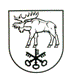 LAZDIJŲ R. ŠEŠTOKŲ MOKYKLOSDIREKTORIUSĮSAKYMASDĖL LAZDIJŲ R. ŠEŠTOKŲ MOKYKLOS IKIMOKYKLINIO, PRIEŠMOKYKLINIO UGDYMO IR DARBO ORGANIZAVIMO KARANTINO METU TVARKOS APRAŠO PAKEITIMO2020 m. gegužės 25 d. Nr. V7-105ŠeštokaiVadovaudamasi Lietuvos Respublikos sveikatos apsaugos ministro-valstybės lygio ekstremaliosios situacijos valstybės operacijų vadovo 2020 m. gegužės 22 d. sprendimu Nr. V-1269 „Dėl Lietuvos Respublikos sveikatos apsaugos ministro-valstybės lygio ekstremaliosios situacijos valstybės operacijų vadovo 2020 m. gegužės 11 d. sprendimo Nr. V-1116 „Dėl ikimokyklinio ir priešmokyklinio ugdymo organizavimo būtinų sąlygų“ pakeitimo“, Lietuvos Respublikos sveikatos apsaugos ministro-valstybės lygio ekstremaliosios situacijos valstybės operacijų vadovo 2020 m. gegužės 21 d. sprendimu Nr. V-1239 „Dėl Lietuvos Respublikos sveikatos apsaugos ministro-valstybės lygio ekstremaliosios situacijos valstybės operacijų vadovo 2020 m. gegužės 11 d. sprendimo Nr. V-1118 „Dėl Covid-19 ligos (koronaviruso infekcijos) valdymo priemonių valstybės ir savivaldybių institucijų, įstaigų, valstybės ir savivaldybių valdomų įmonių darbo vietoms“ pakeitimo“ ir Lazdijų r. Šeštokų mokyklos direktoriaus pareigybės aprašymo, patvirtinto Lazdijų rajono savivaldybės mero 2018 m. balandžio 20 d. potvarkiu Nr. 7V-36 „Dėl Lazdijų rajono savivaldybės biudžetinių įstaigų direktorių pareigybių aprašymų patvirtinimo“, 8.8 papunkčiu:1. P a p i l d a u Lazdijų r. Šeštokų mokyklos ikimokyklinio, priešmokyklinio ugdymo ir darbo organizavimo karantino metu tvarkos aprašą, patvirtintą Lazdijų r. Šeštokų mokyklos direktoriaus 2020 m. gegužės 21 d. įsakymu Nr. V7-102 „Dėl Lazdijų r. Šeštokų mokyklos ikimokyklinio, priešmokyklinio ugdymo ir darbo organizavimo karantino metu tvarkos aprašo tvirtinimo“, 13.11. papunkčiu ir išdėstau jį taip:„13.11. esant galimybei sudaryti sąlygas darbuotojams dirbti nuotoliniu būdu arba organizuoti jų darbą taip, kad būtų užtikrinamas kuo mažesnis kontaktas su kitais asmenimis.“2. Laikau netekusiais galios Lazdijų r. Šeštokų mokyklos ikimokyklinio, priešmokyklinio ugdymo ir darbo organizavimo karantino metu tvarkos aprašo, patvirtinto Lazdijų r. Šeštokų mokyklos direktoriaus 2020 m. gegužės 21 d. įsakymu Nr. V7-102 „Dėl Lazdijų r. Šeštokų mokyklos ikimokyklinio, priešmokyklinio ugdymo ir darbo organizavimo karantino metu tvarkos aprašo tvirtinimo“, 3.1. ir 3.2. papunkčius.Direktorė						Alma Burbaitė